Załącznik nr 6 do Regulaminu Wyjazdów w ramach Programu Erasmus+ wprowadzonego Zarządzeniem Rektora nrDANE OSOBOWEDANE DOTYCZĄCE PLANOWANEGO WYJAZDUOświadczam, że zapoznałam/em się z „Regulaminem Wyjazdów w ramach Programu Erasmus+” i zobowiązuję się do przestrzegania jego zasad.Data i podpis Wnioskodawcy 	Data i podpis bezpośredniego przełożonego 	Data i podpis Prorektora / Kanclerza 	Załączniki do formularza aplikacyjnego:Projekt PorozumieniaInne ……………………………………………………………………………………………………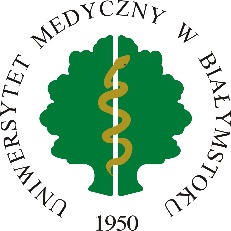 FORMULARZ APLIKACYJNYNAUCZYCIELA AKADEMICKIEGO O WYJAZD W CELACH DYDAKTYCZNYCH W RAMACH PROGRAMU ERASMUS+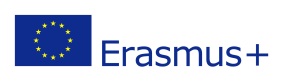 Rok akademicki wyjazduNazwiskoImionaObywatelstwoPESELNumer paszportu (wypełnić wyłącznie 
w przypadku wyjazdów do krajów nie będących członkami Unii Europejskiej)Stały adres zamieszkaniaNumer telefonuE-mailWydziałStanowiskoTytuł / stopień naukowyDoświadczenie dydaktyczne mniej niż 10 lat doświadczenia od 10 do 20 lat doświadczenia  powyżej 20 lat doświadczeniaUczelnia przyjmująca
(nazwa, miasto, kraj)Tematyka planowanych zajęćForma planowanych zajęć
(wykład, ćwiczenia, seminarium, itp.)Planowana liczba godzin zajęć dydaktycznych
(tygodniowo)Język prowadzenia zajęć dydaktycznychCzas trwania mobilności(bez dni podróży)od ……………………… do …………………………Czas trwania mobilności(z dniami podróży)od ……………………… do …………………………Czy dokonano wstępnych ustaleń z uczelnią przyjmującą? TAK NIECzy część mobilności odbywać się będzie
w formie on-line? TAK NIE Czy uczestniczył/a Pan/i wcześniej w mobilności w ramach Programu Erasmus+? TAK NIECzy działanie dydaktyczne łączone będzie z działaniem szkoleniowym podczas jednego okresu mobilności? TAK (Jakie to działanie szkoleniowe?)
…………………………………………………….
…………………………………………………….
……………………………………………………. NIEOświadczam, że znam język obcy w stopniu umożliwiającym prowadzenie zajęć w uczelni przyjmującej. TAK NIEW momencie składania niniejszego wniosku posiadam udokumentowany stopień niepełnosprawności. TAK NIEW przypadku zakwalifikowania do wyjazdu, zobowiązuję się do wykupienia obowiązkowego ubezpieczenia zdrowotnego na czas podróży
i pobytu w instytucji przyjmującej. TAK NIE